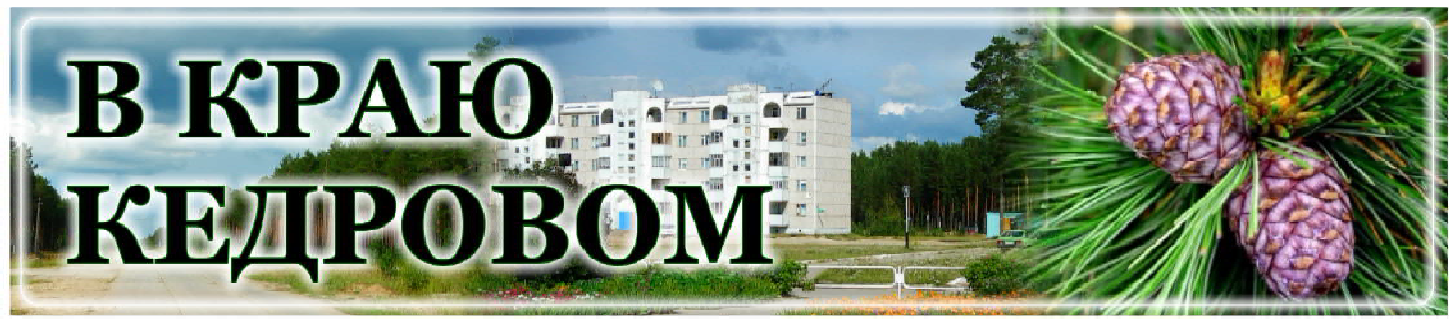 8 ÄÅÊÀÁÐß - ÄÅÍÜ ÔÅÄÅÐÀËÜÍÎÃÎ ÊÀÇÍÀ×ÅÉÑÒÂÀУважаемые сотрудники федерального казначейства!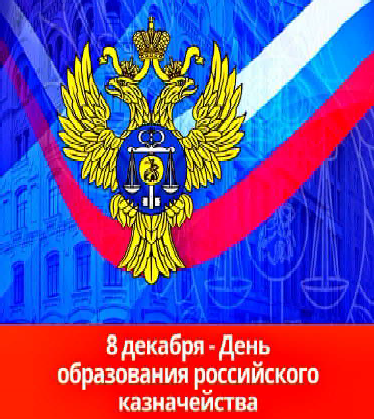 Поздравляем вас с профессиональным праздником!8 декабря мы чествуем представителей самой скрупулезной, ответственной профессии - казначеев! Федеральное казначейство - важный инструмент повышения эффективности управления и контроля за своевременным и целевым прохождением бюджетных средств до каждого получателя. От профессионализма работников казначейства зависит успешное решение финансовых задач.Осуществляя платежную, учетную и контрольную деятельность, обеспечивая прозрачность бюджетных расходов, вы способствуете укреплению финансовой системы России, обеспечиваете эффективное исполнение бюджета и стабильное развитие экономики.Сердечно благодарим коллектив отдела за добросовестный труд, направленный на выполнение важных функций.Желаем вам легкости в решении поставленных задач, высокого профессионального развития, успехов и благополучия!Мэр города Кедрового Н.А. СОЛОВЬЕВАПредседатель Думы города Кедрового Л.В. ГОЗА12 ÄÅÊÀÁÐß - ÄÅÍÜ ÊÎÍÑÒÈÒÓÖÈÈ ÐÎÑÑÈÉÑÊÎÉ ÔÅÄÅÐÀÖÈÈУважаемые земляки!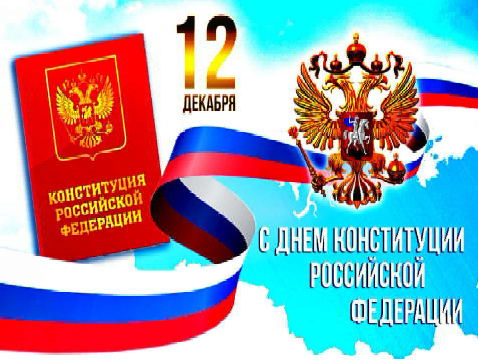 Тридцать лет назад, 12 декабря 1993 года, путем всенародного голосова- ния была принята Конституция Российской Федерации - основной Закон, регулирующий все стороны жизни в стране и закрепляющий права и свободы граждан.Этот важный праздник отмечают в каждом уголке нашей огромной Родины- поистине демократического и социального государства, в котором человек провозглашен высшей ценностью. Неукоснительное соблюдение статей Конституции - залог процветания Отечества, безопасности и благополучия россиян.Сегодня нашему народу в деле защиты национальных интересов особенно важно быть сплоченным. Для этого нужно трудиться с полной самоотдачей, в любых обстоятельствах оставаться патриотом, принципиальным и честным человеком.Дорогие друзья! В этот праздничный день желаю обществу - согласия, гражданам - уверенности и стабильности! Крепкого здоровья, хорошего настроения, созидательной энергии, радости, гармонии, успехов во всех начинаниях!Депутат Законодательной Думы Томской области, генеральный директор ООО "Газпром трансгаз Томск" В.И. БОРОДИНУважаемые земляки!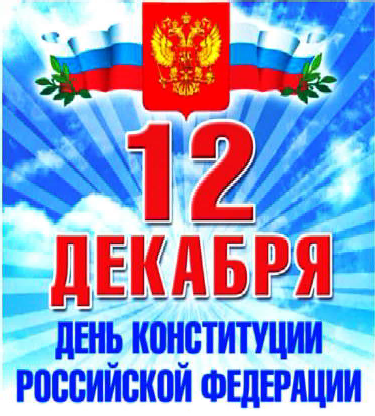 Примите искренние поздравления с Днем Конституции Российской Федерации, основного закона нашей страны!12 декабря 1993 года - значимая дата в истории нашего государства. В этот день была принята Конституция Российской Федерации, которая отражает многовековой историчес- кий опыт, провозглашает и защищает интересы каждого гражданина и в полной мере раскрывает главные задачи государства, обеспечивает его политическую, экономическую и социальную целостность.Пусть этот день объединяет нас в стремлении жить в мире и согласии, искренне любить родную землю, делать все возможное для ее процветания.Желаем вам мира и добра, счастья и здоровья, благополучия и достатка! Путь этот праздник придаст всем нам новые силы в достижении поставленных целей на благо России и муниципального образования!Мэр города Кедрового Н.А. СОЛОВЬЕВАПредседатель Думы города Кедрового Л.В. ГОЗА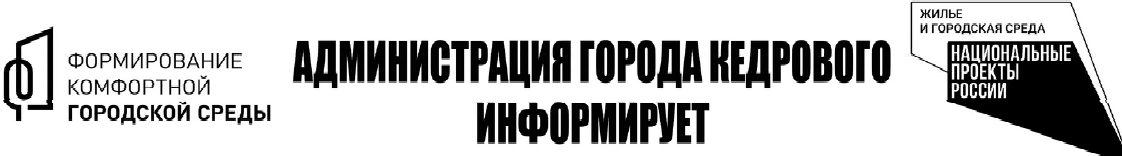 ÆÈËÜÅ È ÃÎÐÎÄÑÊÀß ÑÐÅÄÀЕжегодно в рамках нацпроекта "Жилье и городская среда" на проект "Формирование комфортной городской среды" выделяются региональные субсидии, которые распределяются между муниципаль- ными образованиями.На территории нашего муниципального образования благоустра- иваются общественные территории в городе Кедровом.Проект "Формирование комфортной городской среды" не позволяет благоустраивать общественные территории в сельскихнаселенных пунктах, так как они не подходят по условиям данного проекта.Тем не менее есть другие программы и проекты, которые позво- ляют благоустраивать территории сельских населенных пунктов. Например, проект "Инициативное бюджетирование" позволил нам благоустроить центральную площадь в с. Пудино. А по программе "Комплексное развитие сельских территорий" был установлен хоккейный корт в с. Пудино.   Администрация города КедровогоÑÎÑÒÎßÒÑß ÏÓÁËÈ×ÍÛÅ ÑËÓØÀÍÈß20 декабря 2023 года по инициативе Думы города Кедрового состоятся публичные слушания по обсуждению проекта решений Думы города Кедрового "О бюджете города Кедрового на 2024 год и на плановый период 2025 и 2026 годов".Приглашаем граждан, представителей политических партий, общественных организаций муниципального образования принять участие в публичных слушаниях:20 декабря в 10:30 час. - п. Таванга, 11:30 час. - п. Рогалево, 14:30Желающих выступить на публичных слушаниях просим подать заявление об участии в письменном виде в Думу города Кедрового не позднее 19 декабря 2023 года.С полным текстом проекта решений Думы города Кедрового "О бюджете города Кедрового на 2024 год и на плановый период 2025 и 2026 годов" можно ознакомиться в Администрации города Кедрового, каб. 9 (в рабочие дни с 8:30 до 12:30 час., с 14:00 до 17:00 час.), на официальном сайте Администрации города Кедрового:час. - с. Пудино, ДК с.Пудино, 17:00 час. - г. Кедровый, Дом культуры.www.kedradm.ru.Администрация города КедровогоÃÐÀÔÈÊличного приема граждан муниципального образования "Город Кедровый"Мэром города Кедрового на декабрь 2023 г.По вопросам записи на личный прием обращаться по тел.35-546. Прием граждан ведется только по предварительной записи.ÑÎÁËÞÄÀÉÒÅ ÏÐÀÂÈËÀАдминистрация города КедровогоÂÛÃÓËÀ ÄÎÌÀØÍÈÕ ÆÈÂÎÒÍÛÕНаиболее актуальными проблемами является соблюдение норм вопросов выгула домашних животных, привлечение их владельцев к административной ответственности.Администрацией  города  Кедрового  в  соответствии с Федеральным законом от 27.12.2018 № 498-ФЗ "Об ответственном обращении с животными и о внесении изменений в отдельные зако- нодательные акты Российской Федерации" утверждены места для выгула домашних животных на территории муниципального образования "Город Кедровый":земельные участки, находящиеся в пользовании или собствен- ности владельца;на территории, где нет массового скопления людей: пустыри, места, находящиеся за жилым сектором и общественными местами.Появление с домашними животными запрещается:на детских площадках;во дворах многоквартирных домов;в местах массового отдыха;на территориях детских, образовательных и лечебных учреж- дений;на территориях, прилегающих к объектам культуры, спорта;на центральной площади;на территории пляжа;на территории кладбища.Выгул домашних животных допускается только под присмотром их владельцев.Также доводим до сведения граждан положения Дополнительных требований к содержанию домашних животных, в том числе к их выгулу, на территории Томской области (размещены на официальном сайте Департамента ветеринарии Томской области по ссылке: https://707.su/aNT)Соблюдая эти правила, владельцы домашних животных освобождают себя от административной ответственности и обеспечивают порядок на общественных территориях.Администрация города КедровогоÂÍÈÌÀÍÈÅ! Â ÒÎÌÑÊÎÉ ÎÁËÀÑÒÈ ÌÎÐÎÇÛВ период с 7 по 13 декабря ожидается аномально холодная погода: ночью -35°С и ниже.В связи с понижением температуры воздуха томская Госавтоинспекция призывает водителей соблюдать осторожность!Водителям необходимо скорректировать модель поведения на дороге и быть предельно осторожными и внимательными при управлении транспортным средством.Госавтоинспекция рекомендует водителям по возможности воздержаться от поездок на автомобилях на дальние расстояния, особенно в ночное время.Пешие участники дорожного движения при понижении температуры подвержены дополнительному риску на дорогах - морозный туман и пары от выхлопных газов делают их практически невидимыми.Госавтоинспекция напоминает пешеходам о необходимости использования световозвращающих элементов в темное время суток, что является особенно актуальным в зимний период, а также о соблюдении норм и правил безопасности при переходе проезжей части.Государственный инспектор ОГИБДД В.В. МОИСЕЕВÏÐÈÅÌ ÃÐÀÆÄÀÍ ÇÀÌÅÑÒÈÒÅËÅÌ ÏÐÎÊÓÐÎÐÀ ÒÎÌÑÊÎÉ ÎÁËÀÑÒÈ13.12.2023 г. с 11:00 часов в здании прокуратуры городаКедрового Томской области по адресу: Томская область, г. Кедровый, 1 мкр., д. 29, по видеоконференцсвязи заместителем прокурора Томской области Воробьевым Василием Александровичем будет проводиться личный прием граждан.Желающим подать письменное обращение рекомендуется подготовить его заранее, указав в нем суть предложения, заявления или жалобы, свою фамилию, имя и отчество (последнее - при наличии), почтовый адрес, по которому должен быть направлен ответ, а также поставив личную подпись и дату. В случае необходи-мости в подтверждение своих доводов следует приложить к обра-щению документы и материалы либо их копии.При обращении к заместителю прокурора Томской области необходимо иметь документ, удостоверяющий личность.По всем поступившим обращениям будут проведены проверки. При наличии оснований будут приняты исчерпывающие меры прокурорского реагирования.Записаться на прием к заместителю прокурора Томской области можно до 12:00 часов 11.12.2023 г. в прокуратуре города Кедрового Томской области либо по телефону: 8 (38250) 35-137.Помощник прокурора города Кедрового Д.А. КОЧКИН9 ÄÅÊÀÁÐß - ÌÅÆÄÓÍÀÐÎÄÍÛÉ ÄÅÍÜ ÁÎÐÜÁÛ Ñ ÊÎÐÐÓÏÖÈÅÉРуководством  нашей  страны  коррупция  названа однимиз главных барьеров на пути развития государства и общества.Борьба с коррупцией должна вестись последовательно и системно по всем направлениям - от совершенствования законода- тельства, работы правоохранительных и надзорных органов, органов власти всех уровней до воспитания в гражданах нетерпи- мости к любым проявлениям этого социального зла.Международный день борьбы с коррупцией провозглашен Генеральной Ассамблеей ООН и отмечается ежегодно 9 декабря. В этот день в 2003 году в Мексике была открыта для подписания Конвенция ООН против коррупции. Документ обязывает подписав- шие его государства объявить уголовным преступлением взятки, хищение бюджетных средств и отмывание коррупционных доходов. Согласно одному из положений Конвенции, необходимо возвращать средства в ту страну, откуда они поступили в результате коррупции. Россия в числе первых стран подписала Конвенцию.Конвенция 2003 года стала важным инструментом международ- ного права. Она особенно важна для стран, где коррумпированность всех структур наносит ущерб национальному благосостоянию.Цель учреждения Международного дня борьбы с коррупцией9 декабря - углубление понимания проблемы коррупции и ролиКонвенции в предупреждении коррупции и борьбе с ней.В Российской Федерации органы государственной власти всех уровней и органы местного самоуправления осуществляют деятель- ность по противодействию коррупции в пределах полномочий, определенных законодательством. Органы прокуратуры в свою очередь надзирают за законностью в этой сфере.Важно отметить, что активную роль в противодействии корруп- ции должны играть юридические лица и граждане. Их действия дол- жны быть направлены на недопущение коррупционных проявлений как со своей стороны, так и в отношении себя. Необходимо помнить об установленных законодательством принципах противодействия коррупции, к которым в числе прочих относится неотвратимость ответственности за коррупционные нарушения.Прокуратурой города надзор за исполнением законов о противо- действии коррупции осуществляется на системной основе и также является одним из приоритетных направлений надзорной деятель- ности. При выявлении фактов нарушения закона им дается принципиальная оценка и принимаются соответствующие меры прокурорского реагирования.Разъясняет помощник прокурора города Кедрового Д.А. КОЧКИНÓÂÀÆÀÅÌÛÅ ÐÎÄÈÒÅËÈ!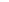 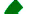 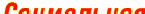 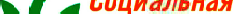 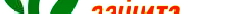 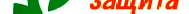 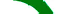 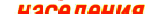 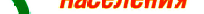 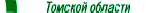 Приглашаем вас получить новогодние подарки для детей в возрасте от 1 года до 10 лет.Если вы являетесь получателями пособия на ребенка из малоимущей семьи, ежемесячной денежной выплаты на третьего ребенка или последующих детей, а также ежемесячного пособия в связи с рождением и воспитанием ребенка(единого пособия), выплачиваемого Социальным Фондом России, то для получения набора конфет родителю достаточно предъявить свой паспорт и свидетельство о рождении ребенка.Новогодний подарочный набор можно получить с 05 декабря 2023 года до 31 января 2024 года в ОГКУ "ЦСПН г.Кедрового" по адресу: г. Кедровый, I мкр., д.41, 2 этаж, каб.8. Ждем Вас в рабочие дни с 8:30 до 17:00 час. Телефон для справок: (38250) 35-127.ОГКУ "ЦСПН г.Кедрового"ÎÏÀÑÍÛÅ ÔÀÊÒÎÐÛ ÇÈÌÍÅÃÎ ÏÅÐÈÎÄÀС наступлением зимы потенциальных опасностей на улице становится больше, следовательно, актуальна проблема формиро- вания у детей навыков безопасного поведения в зимнее время года. Многие дети с осени начинают с нетерпением ждать снега, чтобы покататься на санках, скатиться с горки на ледянке, покидаться снежками и построить снежные башни и лабиринты. Но зимнее время омрачает радость детей и родителей очень распространен- ными травмами. Обезопасить себя от неприятных последствийзимних прогулок помогут простые правила.Опасности, подстерегающие нас зимой:сосульки;гололед;мороз;тонкий лед."Осторожно, сосульки!"Обратите внимание ребенка на сосульки и горы снега, свешива- ющиеся с крыш домов. Расскажите, чем они опасны и почему такие места надо обходить стороной. Всегда обращайте внимание на огороженные участки тротуаров и ни в коем случае не заходите в опасные зоны. Если во время движения по тротуару вы услышали наверху подозрительный шум - нужно как можно быстрее прижаться к стене, козырек крыши послужит укрытием. Чтобы избежать травматизма, родителям необходимо научить своих детей соблю- дению правил нахождения вблизи жилых домов и зданий."Осторожно, гололед!"Учите детей, что ходить по обледеневшему тротуару нужно маленькими шажками, наступая на всю подошву. Проследите, чтобыподошвы были рельефными - ребенок меньше будет скользить по снегу и льду. Старайтесь по возможности обходить скользкие места. Особенно внимательно нужно зимой переходить дорогу - машина на скользкой дороге не сможет остановиться сразу!"Осторожно, мороз!"Сократите или вовсе исключите прогулку с детьми в морозные дни: высока вероятность обморожения. Зимняя одежда не должна сковывать движения, она должна быть удобной, легкой и теплой одновременно. Даже теплым, но все равно собирающим снег, ботинкам лучше предпочесть сапожки, в которые можно заправить штанины, изолировав от попадания снега."Осторожно, тонкий лед!"Не выходите с ребенком на заледеневшие водоемы! Если лед провалился - нужно громко звать на помощь и пытаться выбраться, наползая или накатываясь на край! Барахтаться нельзя! Если получилось выбраться, надо откатиться от края.Что делать, если прилип язык на морозе?Если ребенок, несмотря на предупреждения, все же лизнул железо или другой металл, срочно принимайте меры:успокойте ребенка, чтобы он не дернулся и не повредил язык;полейте язык теплой водой или другой жидкостью;если жидкости нет - подышите на язык пострадавшего, приложив ладони к своему рту.Будьте здоровы! Берегите себя и своих детей!Руководитель отдела опеки и попечительства Администрации города Кедрового Г.Ю. ЕФРЕМОВАÄÅÊÀÁÐß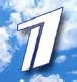 ÎÍÅÄÅËÜÍÈÊ02.40 Т/с "СВЕТ И ТЕНЬ МАЯ- КА" 16+15 ÄÅÊÀÁÐß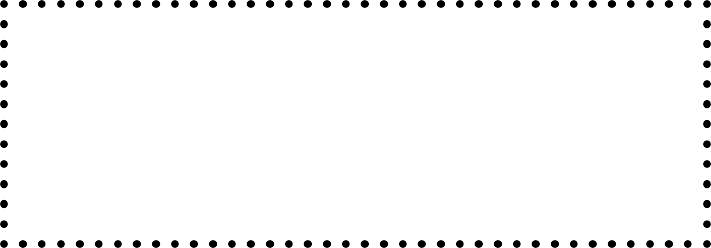 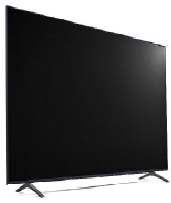 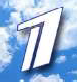 05.00 Доброе утро 0+09.00, 13.00, 16.00,03.00 Новости09.05 АнтиФейк 16+09.45 Жить здорово! 16+10.35 Х/ф "А У НАС ВО ДВО- РЕ..." 16+12.30, 13.20, 23.45, 00.35, 01.20,02.05, 02.50, 03.05, 03.45 Под-каст.Лаб 16+14.50, 18.00 Информационныйканал 16+16.15 Давай поженимся! 16+17.05 Мужское / Женское 16+19.55 Куклы наследника Тутти 16+21.00 Время21.45 Т/с "ИЩЕЙКА" 16+22.40 Большая игра 16+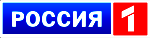 05.00, 09.30 Утро России 12+09.00, 14.30, 21.05 Местноевремя. Вести-Томск09.55 О самом главном 12+11.00, 14.00, 16.00, 20.00 Вести11.30, 17.30 60 минут 12+14.55 Наши 12+16.30 Малахов 16+21.20 Т/ с "ТАЙНЫ СЛЕД- СТВИЯ" 16+23.30 Военкоры 16+00.30 Вечер с Владимиром Со- ловьёвым 12+02.30 Т/с "СКЛИФОСОВСКИЙ"12+04. 50 Т/ с "УЛИЦЫ РАЗБИТЫХ ФОНА- РЕЙ" 16+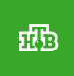 06. 30 Утро. Самоелучшее 16+08.00, 10.00, 13.00, 16.00, 19.00,23.35 Сегодня08.25, 10.35 Т/с "ПЁС" 16+13.25 Чрезвычайное происше-ствие 16+14.00 Место встречи 16+16.45 За гранью 16+17.50 ДНК 16+20.00, 00.00 Т/с "ЛИХАЧ" 16+00.50 Т/с "ЗОЛОТО ЛАГИНА"16+03.25 Т/с "СВЕТ И ТЕНЬ МАЯ- КА" 16+ÄÅÊÀÁÐßÒÎÐÍÈÊ05.00 Доброе утро 0+09.00, 13.00, 16.00,03.00 Новости09.05 АнтиФейк 16+09.45 Жить здорово! 16+10.35, 13.20, 18.00 Информа-ционный канал 16+16.15 Давай поженимся! 16+17.05 Мужское / Женское 16+19.55 Куклы наследника Тутти 16+21.00 Время21.45 Т/с "ИЩЕЙКА" 16+22.45 Большая игра 16+23.45, 00.35, 01.20, 02.05, 02.50,03.05, 03.45 Подкаст.Лаб 16+05.00, 09.30 Утро России 12+09.00, 14.30, 21.05 Местноевремя. Вести-Томск09.55 О самом главном 12+11.00, 14.00, 16.00, 20.00 Вести11.30, 17.30 60 минут 12+14.55 Наши 12+16.30 Малахов 16+21.20 Т/ с "ТАЙНЫ СЛЕД- СТВИЯ" 16+23.30 Вечер с Владимиром Со- ловьёвым 12+02.05 Т/с "СКЛИФОСОВСКИЙ"12+04.00 Т/с "МОРОЗОВА" 16+04. 50 Т/ с "УЛИЦЫ РАЗБИТЫХ ФОНА- РЕЙ" 16+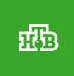 06. 30 Утро. Самоелучшее 16+08.00, 10.00, 13.00, 16.00, 19.00,23.35 Сегодня08.25, 10.35 Т/с "ПЁС" 16+13.25 Чрезвычайное происше-ствие 16+14.00 Место встречи 16+16.45 За гранью 16+17.50 ДНК 16+20.00, 00.00 Т/с "ЛИХАЧ" 16+00.40 "Сердце лидера". Памя- ти Гейдара Алиева 16+01.40 Т/с "ЗОЛОТО ЛАГИНА"16+03.20 Т/с "СВЕТ И ТЕНЬ МАЯ- КА" 16+ÄÅÊÀÁÐß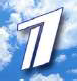 ÐÅÄÀ05.00 Доброе утро 0+09.00, 13.00, 16.00,03.00 Новости09.05 АнтиФейк 16+09.45 Жить здорово! 16+10.35, 13.20, 18.00 Информа-ционный канал 16+16.15 Давай поженимся! 16+17.05 Мужское / Женское 16+19.55 Куклы наследника Тутти 16+21.00 Время21.45 Т/с "ИЩЕЙКА" 16+22.45 Большая игра 16+23.45, 00.35, 01.20, 02.05, 02.50,03.05, 03.45 Подкаст.Лаб 16+05.00, 09.30 Утро России 12+09.00, 14.30, 21.05 Местноевремя. Вести-Томск09.55 О самом главном 12+11.00, 14.00, 16.00, 20.00 Вести11.30, 17.30 60 минут 12+14.55 Наши 12+16.30 Малахов 16+21.20 Т/ с "ТАЙНЫ СЛЕД- СТВИЯ" 16+23.30 Вечер с Владимиром Со- ловьёвым 12+02.05 Т/с "СКЛИФОСОВСКИЙ"12+04.00 Т/с "МОРОЗОВА" 16+04. 50 Т/ с "УЛИЦЫ РАЗБИТЫХ ФОНА- РЕЙ" 16+06. 30 Утро. Самое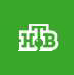 лучшее 16+08.00, 10.00, 13.00, 16.00, 19.00,23.35 Сегодня08.25, 10.35 Т/с "ПЁС" 16+13.25 Чрезвычайное происше-ствие 16+14.00 Место встречи 16+16.45 За гранью 16+17.50 ДНК 16+20.00, 00.00 Т/с "ЛИХАЧ" 16+00.55 Т/с "ЗОЛОТО ЛАГИНА"16+02.40 Т/с "СВЕТ И ТЕНЬ МАЯ- КА" 16+ÄÅÊÀÁÐßÅÒÂÅÐÃ05.00 Доброе утро 0+09.00, 13.00, 15.30,19.00, 03.00 Новости09.05 АнтиФейк 16+09.45, 13.30, 19.15 Информа-ционный канал 16+16.00 Итоги года с Владимиром Путиным. Прямая трансляция19.55 Куклы наследника Тутти 16+21.00 Время21.45 Т/с "ИЩЕЙКА" 16+22.45 Большая игра 16+23.45, 00.35, 01.20, 02.05, 02.50,03.05, 03.45 Подкаст.Лаб 16+05.00, 09.30 Утро России 12+09.00, 22.05 Местное время. Вести-Томск09.55 О самом главном 12+11.00, 15.00, 21.00 Вести11.30 Наши 12+12.30, 19.00 60 минут 12+16.00 Итоги года с Владимиром Путиным. Прямая трансляция22.20 Т/ с "ТАЙНЫ СЛЕД- СТВИЯ" 16+00.30 Вечер с Владимиром Со- ловьёвым 12+03.05 Т/с "СКЛИФОСОВСКИЙ"12+04. 50 Т/ с "УЛИЦЫ РАЗБИТЫХ ФОНА- РЕЙ" 16+06. 30 Утро. Самоелучшее 16+08.00, 10.00, 14.00, 20.00, 23.35Сегодня08.20, 10.35 Т/с "ПЁС" 16+11.45 За гранью 16+12.50 ДНК 16+14.35, 19.00 Место встречи 16+16.00 Итоги года с Владимиром Путиным. Прямая трансляция 20.45, 00.00 Т/с "ЛИХАЧ" 16+01.35 Поздняков 16+01.50 Мы и наука. Наука и мы 12+ßÒÍÈÖÀ05.00 Доброе утро 0+09.00,  13.00,  16. 00Новости09.05 АнтиФейк 16+09.45 Жить здорово! 16+10.35, 13.20 Информационныйканал 16+16.15 Давай поженимся! 16+17.05 Мужское / Женское 16+18.00 Вечерние Новости18.40 Человек и закон 16+19.45 Поле чудес 16+21.00 Время21.45 Фантастика. Следующийуровень 12+23.40 Матадор. Откровение Фрэнсиса, или путешествие по Нангу вглубь себя 16+00.40 Х/ф "ВИЛЛА "КАПРИЗ"16+02.35, 03.20, 04.05, 04.50, 05.25Подкаст.Лаб 16+05.00, 09.30 Утро России 12+09.00, 14.30, 21.15 Местноевремя. Вести-Томск09.55 О самом главном 12+11.00, 14.00, 16.00, 20.00 Вести11.30, 17.30 60 минут 12+14.55 Судьба человека с Бори- сом Корчевниковым 12+16.30 Малахов 16+21.30 Музыкальное гранд-шоу"Дуэты" 12+23.55 Шоу Большой Страны 12+01.00 Х/ф "ОШИБКА МОЛОДО- СТИ" 12+04. 50 Т/ с "УЛИЦЫ РАЗБИТЫХ ФОНА- РЕЙ" 16+06. 30 Утро. Самоелучшее 16+08.00, 10.00, 13.00, 16.00, 19.00Сегодня08.25 Мои университеты. Буду- щее за настоящим 6+09.25, 10.35 Т/с "ПЁС" 16+13.25 Чрезвычайное происше-ствие 16+14.00 Место встречи 16+16.50 ДНК 16+17.55 Жди меня 12+20.00 Т/с "ЛИХАЧ" 16+00.00 Своя правда 16+01.50 Квартирный вопрос 0+02.40 Т/с "СВЕТ И ТЕНЬ МАЯ- КА" 16+16 ÄÅÊÀÁÐßÓÁÁÎÒÀ06.00 Доброе утро.Суббота 12+09.00 Умницы и умни- ки 12+09.45 Слово пастыря 0+10.00, 12.00, 15.00 Новости10.15 Наше всё 12+11.05 ПроУют 0+12.05 Поехали! 12+13.10, 15.15, 02.20, 03.05, 05.30Подкаст.Лаб 16+15.55 К юбилею Юрия Никола-ева. "Наслаждаясь жизнью" 12+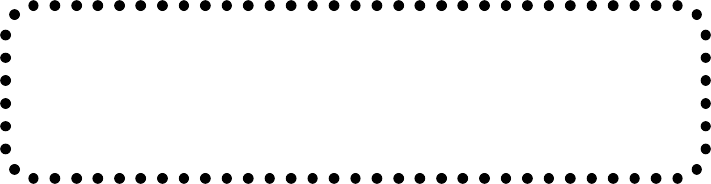 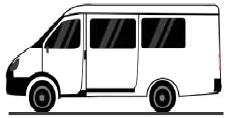 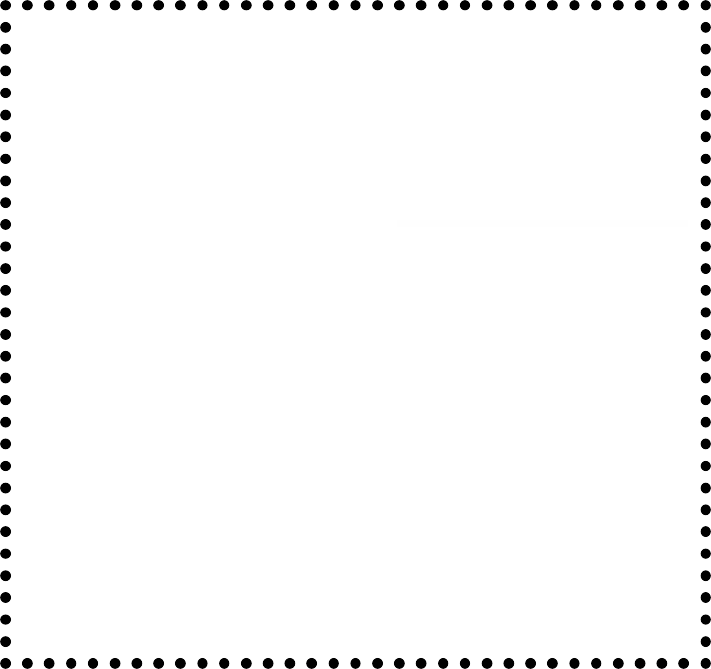 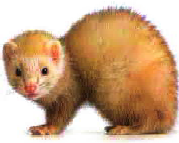 17.00 К 95-летию Леонида Бы- кова. "Арфы нет-возьмите бу- бен!" 16+18.00 Вечерние Новости18.15 "Эксклюзив" с Дмитрием Борисовым 16+19.15 Сегодня вечером 16+21.00 Время21.35 Клуб Веселых и Находчи- вых. Высшая лига 16+23.45 Кубок Первого канала по хоккею 2023 г. Сборная России- сборная Белоруссии. Трансля- ция из Санкт-Петербурга 0+03.45 Бокс. Лига Ставок. Ночь чемпионов IBA. Россия-США. Прямая трансляция из Москвы05.00 Утро России. Суббота 12+08.00 Местное время. Вести- Томск08.20 Местное время. Суббота08.35 По секрету всему свету 12+09.00 Формула еды 12+09.25 Пятеро на одного 12+10.10 Сто к одному 12+11.00 14.00, 17.00, 20.00 Вести11.50 В кругу друзей 12+12.50 Доктор Мясников 12+14.50 Парад юмора 16+17.50 Привет, Андрей! 12+21.00 Х/ф "ЗАГОВОР НА ОДИ- НОЧЕСТВО" 16+01.00 Х/ф "ВЕРНИ МЕНЯ" 16+04.10 Х/ф "АЛИБИ НАДЕЖДА, АЛИБИ ЛЮБОВЬ" 16+04. 50 Т/ с "УЛИЦЫ РАЗБИТЫХ ФОНА- РЕЙ" 16+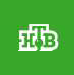 07.30 Смотр 0+08. 00, 10. 00, 16.00Сегодня08.20 Поедем, поедим! 16+09.20 Едим дома 0+10.20 Главная дорога 16+11.00 Живая еда с Сергеем Ма- лозёмовым 12+12.00 Квартирный вопрос 0+13.00 Секрет на миллион. Фе- ликс Царикати 16+15.00 Своя игра 0+16.20 ЧП. Расследование 16+17.00 Следствие вели... 16+19.00 Центральное телевиде-ние 16+20.20 Суперстар! 16+23.30 Ты не поверишь! 16+00.30 Международная пилора-ма 18+01.15 Захар Прилепин. Уроки русского 12+01.45 Дачный ответ 0+02.40 Т/с "СВЕТ И ТЕНЬ МАЯ- КА" 16+17 ÄÅÊÀÁÐß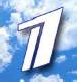 ÎÑÊÐÅÑÅÍÜÅ06. 00, 10.00, 12.00Новости06.10, 15.00, 00.10,00.55, 01.40, 02.25,03.10, 03.55 Подкаст.Лаб 16+06.55 Играй, гармонь люби- мая! 12+07.40 Часовой 12+08.10 Здоровье 16+09. 20 Мечталлион. Нацио-нальная Лотерея 12+09.40 Непутевые заметки 12+10.10 Играем свадьбу! 12+11.05 Жизнь других 12+12.10 Повара на колесах 12+13.05 Видели видео? 0+14.15 Леонид Броневой. "За- метьте, не я это предложил..." 12+16.55 Имена нелегальной раз- ведки. Виктор Лягин 16+18.00 Вечерние Новости19.00 Лучше всех! Новый сезон 0+21.00 Время23.00 Что? Где? Когда? 16+06.10, 01.30 Х/ф "ХОЧУ ЗАМУЖ"12+08.00 Местное время. Воскре- сенье08.35 Когда все дома 12+09.25 Утренняя почта 12+10.10 Сто к одному 12+11.00 Вести12.00 Большие перемены 6+13.00 Х/ф "ПО ВЕЛЕНИЮ СЕР- ДЦА" 12+17.00, 19.00 Песни от всей души12+18.00 Всероссийский открытый телевизионный конкурс юных талантов "Синяя Птица" 12+20.00 Вести недели22.00 Москва. Кремль. Путин 12+22.40 Воскресный вечер с Вла- димиром Соловьёвым 12+04. 50 Т/ с "УЛИЦЫ РАЗБИТЫХ ФОНА- РЕЙ" 16+06.35 Центральноетелевидение 16+08.00, 10.00, 16.00 Сегодня08.20 У нас выигрывают! 12+10.20 Первая передача 16+11.00 Чудо техники 12+12.00 Дачный ответ 0+13.00 Нашпотребнадзор 16+14.05 Однажды... 16+15.00 Своя игра 0+16.20 Человек в праве с Анд- реем Куницыным 16+17.00 Следствие вели... 16+18.00 Новые русские сенсации 16+19.00 Итоги недели20.20 Шоу аватар 12+23.10 Звезды сошлись 16+00.40 Квартирник НТВ у Маргу- лиса. Юбилейный вечер Алек- сандра Шоуа 16+02.10 Т/с "АДВОКАТ" 16+Ð À Ç Í Î ÅУтерян аттестат об основном общем образо- вании № 5623960 от 18.06.2001г. серии "А" на и м я К а з а к о в ц е в а Дмитрия Витальевича.Считать недействительным.Î Á Ú ß Â Ë Å Í È ÅСДАМ ИЛИ ПРОДАМблагоустроенную квартиру в городе Кедровом. Все вопросы по телефону: 8-913-845-2075На правах рекламыÂ Í È Ì À Í È ÅОМСКАЯ ЯРМАРКА16 декабря в ДК г. Кедрового ОМСКАЯ ЯРМАРКА. Большой выбор! Куртки, пуховики (с 42 по 70 размер). Головные уборы. Зимняя обувь (дутики, сапожки, угги) Тёплый трикотаж. Платья. Блузки (до 64 размера). Туники (до 70 размера). Нижнее бельё.Ждём вас с 9:00 до 18:00 час.На правах рекламыÂ À Ê À Í Ñ È ÈАО "Томскнефть" ВНКведёт поиск кандидатов по профессиям:слесарь-ремонтникэлектрогазосварщиктрубопроводчик линейныйоператор обезвоживающей и обессоливающей установкислесарь по ремонту технологических установок- оператор товарныйТребования: обязательно наличие удостоверения по профессии и опыт работы не менее года.Для электрогазосварщика желателен НАКС.График работы: вахтовый метод 30/30, пункт сбора г. Стрежевой, г. Тара, г. Томск (дорога до пункта сбора не оплачивается). Скользящий график 4/4.Дополнительная информация :8(38259) 6-96-81, 6-95-33, резюме на: tn_personal@tomskneft.ru (в теме письма указывать фамилию, город проживания, профессию)На правах рекламыÊ Ó Ï Ë ÞШКУРЫ СОБОЛЯ, КУНИЦЫ, РЫСИ, ЛИСЫ И ДР.Тел.: 8-923-190-29-99На правах рекламыÏÀÑÑÀÆÈÐÑÊÈÅ ÏÅÐÅÂÎÇÊÈИП АКИМОВ М.М. "Каролина". Ежедневные пассажирские перевозки по маршруту Кедровый - Томск - Кедровый на микроавтобусе "ToyotaRegius". Выдаются билеты, электронные чеки. Цена билета взрослого 2200 рублей, детского - 2000 рублей. Предварительная запись по телефону диспетчера: 8-913-885-8231.ИП "Верхунова Александра Георгиевна". Ежедневные пассажирские перевозки на а/м Газель по маршруту Томск - Кедровый - Томск. Выдаются билеты, электронные чеки. Стоимость проезда составляет 2200 рублей. Детям до 7 лет 2000 рублей. Телефон диспетчера: 8-913-800-0587.На правах рекламыÍÎÂÎÃÎÄÍßß ÅËÊÀ È ÃÈÐËßÍÄÛ: ÏÐÀÂÈËÀ ÏÎÆÀÐÍÎÉ ÁÅÇÎÏÀÑÍÎÑÒÈНовогодние праздники - время настоящих чудес и хорошего настроения. Однако опасности подстерегают достаточно часто, поскольку именно в эти дни люди уста- навливают один из символов наступающего Нового года - елку. Традиционными украшениями сегодня считаются всевозможные гирлянды, они же зачастую портят праздник, вызывая возгорания и, как следствие, пожары.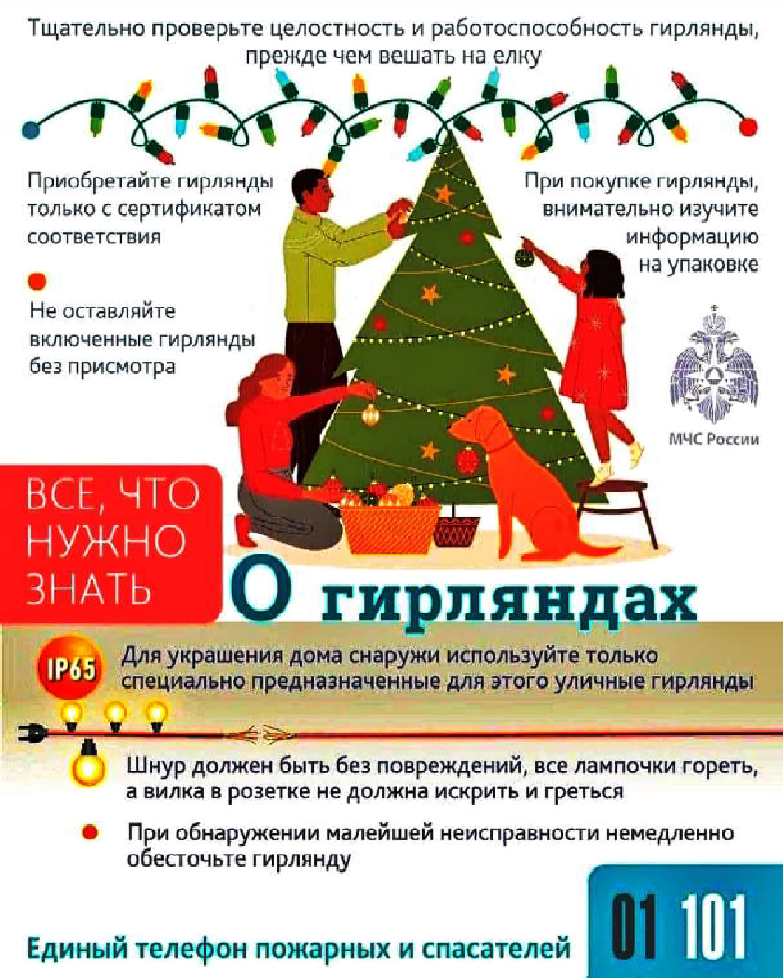 Елка по правиламС самого начала, продумывая, какой будет елка в этом году, стоит подумать и о том, как достичь безопасности. Итак, новогодняя елка и гирлянды: пожарная безопасность и ее основные пункты. Первым делом нужно определиться с самой елью, ведь современные производители искусствен- ных моделей предлагают инновационные технологии, способ- ствующие высокой степени безопасности. Живая елка должна быть влажной, иными словами, нужно постоянно подпитывать ее водой, установив в ведро с мокрым песком, а лучше - в специальную форму со встроенной емкостью для воды.Выбираем гирляндыВыбор электрических гирлянд, равно, как и других украшений, должен быть осознанным. Преимущество в данном случае необходимо отдавать тем изделиям, которые покрыты огнезащитным составом и прошли тестирование в современной лаборатории. Современные производители обязаны указывать подобную информацию на упаковке, дабы каждый покупатель видел, какой товар приобретает. Разнятся также и гирлянды для внутреннего и наружного применения, именно поэтому вторые запрещено использо- вать на новогодней елке, которая стоит в помещении.Лампочки в гирлянде должны работать на все 100%, при- чем произвести проверку необходимо до того, как закреп- лять ее на елке. Для домашнего использования рекомендует- ся использовать гирлянды, в которых не больше полусотни огней, к тому же, в одну розетку можно включать не больше трех. Если гирлянда вызывает сомнений - нет лампочки, существуют видимые повреждения - использовать ее нельзя. Лучше изменить свои планы и снизить декоративный эффект, чем впоследствии иметь проблемы с пожароопасностью.Правила пожарной безопасности гласят: нельзя оставлять работающие гирлянды на ночь. Точно также МЧС рекомендует выключать переливающуюся разными цветами красоту на тот период, когда все ушли из дома. Традиционны рекомендации и по поводу детей, чьи руки могут ненарокомнатворить бед. Все существующие правила по работе с элек- троприборами в данном случае действуют на общих основаниях.Заместитель начальника 31 ПСЧ 4 ПСО ФПС ГПС ГУ МЧС России по ТО Г.А. ГОЛУБЕВ10 ÄÅÊÀÁÐß 1877 ÃÎÄÀ - ÂÇßÒÈÅ ÊÐÅÏÎÑÒÈ ÏËÅÂÍÀВ этот день русские войска взяли крепость Плевна в Болгарии,что предрешило исход Русско-турецкой войны 1877-1878 гг., которую Россия вела за освобождение балканских народов от турецкого гнёта.24 апреля 1877 года началась очередная русско-турецкая война. Поражение в Крымской войне вынудило Россию провести ряд реформ, которые и были осуществлены Александром II. России удалось преодолеть техническое отставание от европейских армий, да и общая политическая обстановка подталкивала взять реванш у Османской империи.Поводом для начала новой войны послужил подъём националь- но-освободительного движения на Балканах. В апреле в Болгарии вспыхнуло восстание, которое было жестоко подавлено турками, а сочувствие к христианским меньшинствам Турции всегда про- являлось в России. Ещё одним поводом стало поражение Сербии в Сербо-черногорско-турецкой войне.В России начали готовиться к предстоящим сражениям. Наша страна ставила перед собой задачу вернуть утраченные в Крымской войне территории и поддержать местное православное население. Действовать надо было быстро, так как, несмотря на количественное превосходство русских войск, турки занимали оборонительную позицию, надеясь на подход английских войск. Флотпомочь русским войскам не мог: к этому времени он ещё не былвосстановлен.В мае 1877 года первые военные операции русских войск начались на территории Румынии. Войска также переправились через Дунай и двинулись вглубь Балкан. Плевна занимала ключевое положение на пути русских войск к Стамбулу.Первая осада Плевны началась 20 июня 1877 года. Крепость была случайно захвачена полусотней казаков, которые разоружили гарнизон. Но турки опередили главные русские войска и вновь взяли город. Попытки сходу отбить город не удались, и русские войска перешли к осаде, блокировав его со всех сторон.Четыре месяца продолжалась осада Плевны. Когда у турецких войск практически закончились съестные припасы, армия Османа-паши предприняла последнюю попытку прорваться. Эта атака была отбита, и 10 декабря 1877 года войска генерала Скобелева ворвались в город. Во время последнего штурма наши войска потеряли 192 убитых и 1252 раненых, турки потеряли до 4000 человек. 44 тысячи сдались в плен.Взятие Плевны высвободило большое количество войск, которые незамедлительно двинулись в сторону Константинополя. Без боя был взят Андрианополь, но окончательную точку в войне не дали поставить западные державы, которые пригрозили разрывомдипломатических отношений. Тогда Александр II принял решение прекратить боевые действия, так как основная цель была достигнута: турки разбиты и состоялось освобождение балканских народов. В феврале 1878 года состоялось подписание мирного договора с Турцией. Европа не дала добиться полного освобож- дения болгарских земель, но были созданы условия для дальнейшего создания независимой Болгарии.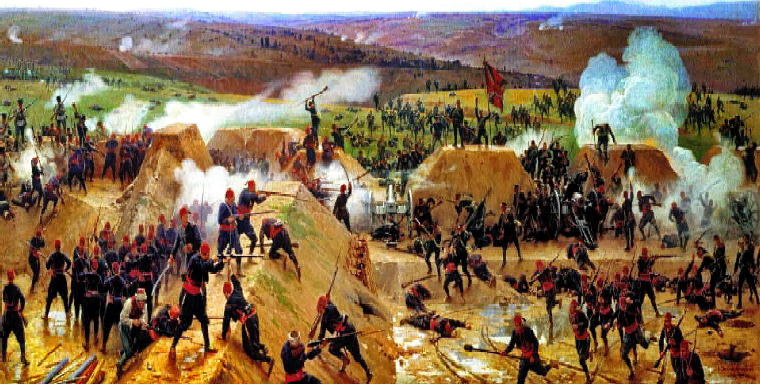 МУ "Кедровская ЦБС" библиотекарь Л.В. КАРПОВАИнформация взята из открытых источников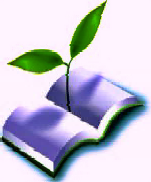 Ñ ËÞÁÎÂÜÞ Î ÐÎÄÍÛÕ ÌÅÑÒÀÕУважаемые читатели! Предлагаем вам подборку поэтических строк,посвящённых нашему краю и сибирской зиме, от авторов-земляков.* * *ÈÇ ÄÅÒÑÒÂÀ"…Зима. Снег чистый сверкает в лучах солнца. Тишина. Деревья стоят не шелохнув- шись. Они замерли, уснули. Но прикоснись ладонями или щекой к стволу. Можно услышать песню. Она тихая, поднимается из земли, от корней и по стволу вверх, а там небо…"А.А. КОЧАНМы не занимались в детстве спортом, Не поднимали тяжёлые гири.Зимой и летом на рекеГурьбой свободно время проводили.* * *Как велики сибирские просторы... Ты двери в это царство приоткрой: Вокруг царит величие природы, Сверкающей своею красотой.Шумят здесь кедры вековые сотни лет, Звенят ручьи с прозрачною водой,Под пятьдесят морозы - не секрет, Суров и нелюдим наш край родной.Дороги строим мы и города,Даём стране любимой нефть и газ. Лишь бы работа здесь была всегда, Лишь бы вниманием не обходили нас.Нам недра отдают своё тепло,Чтоб в каждом доме были хлеб и свет, Чтоб детям было радостно, светло, Чтоб лучше жил, трудился человек!Как трудно покоряется Сибирь, Всё добываем мы своим трудом. Ведь необъятна северная ширь, Но это наш с тобою милый дом.В.В.СИДОРКИНÇÈÌÍÈÉ ÂÅ×ÅÐ* * * Бабушка Вьюга перину трясёт, Значит, на землю снег упадёт. Значит, на улице будет зима… Вьюга перину взбивает сама!Нету подмоги совсем у неё,Вот и хлопочет - стирает бельё, Ходит, старается, ночи без сна. Значит, на улице будет весна!Краски и кисточку в руки возьмёт, Красить начнёт за пролётом пролёт. Пёстрым окажется весь белый свет. Лето придёт - лучше времени нет!Бабушка сядет чуть-чуть отдохнуть: Возьмёт рукоделье, в доме уют.Станет под песню кудельку прясти, Плоды уж созрели - надо стрясти…Осень стоит уже у ворот!Так незаметно пройдёт целый год!И.Н. МАТВЕЕВАИграли летом дружно мы в лапту,С азартом мы играли в "бить-бежало", А вечером на берегуВ костре пекли картошку, ели с салом.Над нами рой кружился комаров. Вниманья мы на них не обращали. Когда кусали они нас,Мы этого совсем не замечали…Зимней порой по берегу рекиНа горках снег укатан, что дороги. Домой спешили мы тогда,Когда совсем уж замерзали ноги.Домой мы приходили все в снегу. Бывало, что и взбучку получали. И в тепле на русской печкеНоги замёрзшие отогревали.Н.Н. КАРПОВÑ ÂÎÑÒÎÐÃÎÌ Ê ×ÓÄÓ ÇÈÌÍÈÕ ÄÍÅÉЖдала я чуда - оно в окне. Такая прелесть, такая сказка! Который раз всё поёт во мне - Как у природы прекрасны краски!Зимний вечер, яркий месяц, звёзды светят в тишине, Дым из печек вьётся кверху, искры гаснут в вышине. Солнце за леском садится, заревом горит закат, Слышно, как летит синица, и скрипит от ветра сад.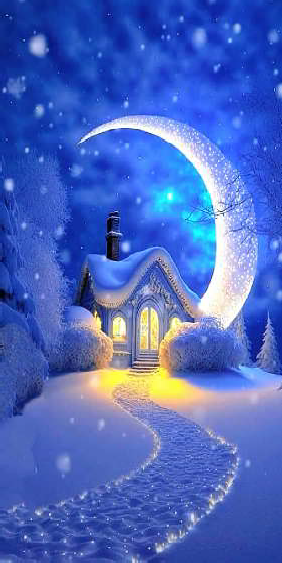 Как хрусталь звенят деревья, инеем покрытые, Белым жемчугом сверкают кружевом прикрытые. Во дворах сугробы снега намела пурга-метель, Пухом нежным застелила, будет мягкою постель.А мороз крепчает к ночи, млечный путь горит во мгле, Раздаётся колокольчик, виден силуэт в окне.Кто-то ждёт с работы друга, кто-то просто смотрит вдаль,И мечтает - вдруг увидит тройку ту, что мчалась встарь.С бубенцами и галопом вдоль дороги столбовой, Свищет ветер, мчатся кони, будто бы летят стрелой. Месяц всё сильнее светит, звёзды ярче всё горят, Если посмотреть подольше, то увидишь звездопад.Или переливы света в северном сиянии, Луч волшебный озаряет небесные деяния.Зимний вечер - это сказка… распахнётся вдруг душа И летит на лёгких крыльях тихо в вечность не спеша.Лес приодетый весь в волшебство Искрится, ветвями свет отражая. И в зимнем холоде мне тепло,И лес манит, колдовством сражая.Совсем не терем лес - торжество! Не соглашусь я с стихотвореньем. И тихой строгости форм зимы Аплодисменты её творенью!!!Иголок зелень зашив в хрусталь, Зима сама, охмелев с восторга, Слегка окрасила неба дальНе синевой, а румянцем тонким.И снегирей тихих стаек цвет По белым веткам на удивленье, Как эхом с неба сошёл привет Зарёй вечерней на оперенье.Давно придумано всё за нас,Нам неподвластно то совершенство. А мой удел - каждый день и час, Увидев всё, испытать блаженство.О.А. ЛУШНИКОВАО.Р. ЦЕПЕЛЕВА	Продолжение рубрики читайте в следующем номере газеты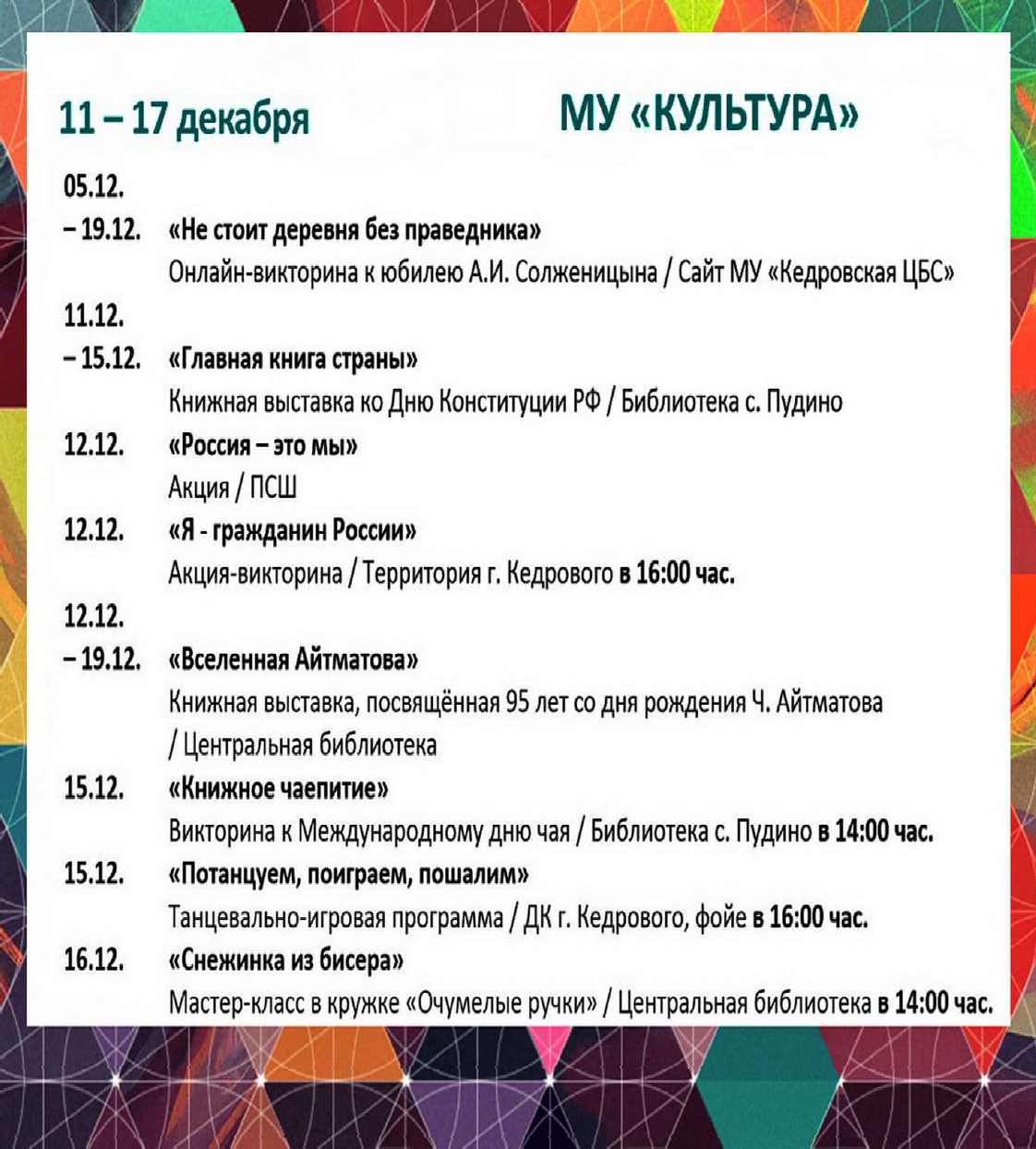 ÏÐÎÃÍÎÇ ÏÎÃÎÄÛ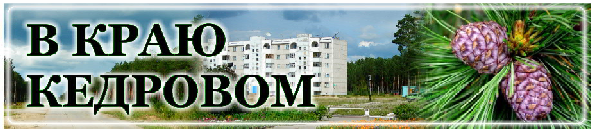 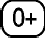 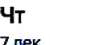 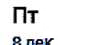 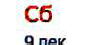 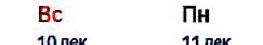 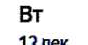 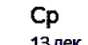 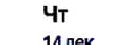 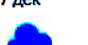 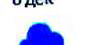 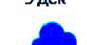 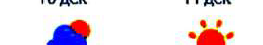 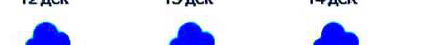 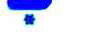 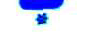 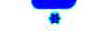 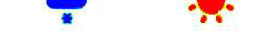 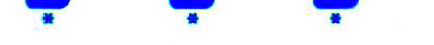 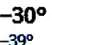 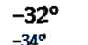 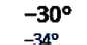 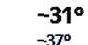 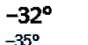 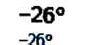 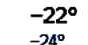 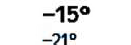 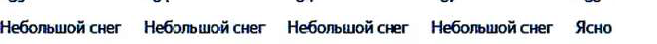 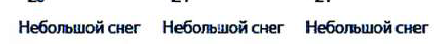 Дата приемаВремя приема06.12.2023с 16:00 до 18:00 час.13.12.2023с 16:00 до 18:00 час.20.12.2023с 16:00 до 18:00 час.27.12.2023с 16:00 до 18:00 час.